 МКОУ « Камызякская СОШ № 4»  Разработка урока-праздникаТема: Здравствуй, школа! Здравствуй, 1 класс!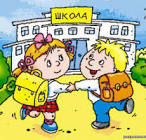 Подготовила:Процко Л.С. учитель начальных классовг. Камызяк  20182018                                        Урок-праздник.«Здравствуй школа 1-й класс»! 1сентября 2018г.Цели:а) познакомить детей с правилами поведения в школе;
б) научить обращаться со школьными принадлежностями;
в) воспитывать любовь к Родине, школе, семье.Оборудование:Учебники для 1 класса.Плакаты, с тематикой “1 сентября”, воздушные шары, записи песен на школьную тему.Модель медали с надписью “Ученик 1 класса. С Днем знаний””, Мультимедиа установка, компьютерСлайд1 (Страна Знаний)Учитель: Дорогие ребята, уважаемые родители! Я очень рада видеть здесь всех вас! Сегодня 1 сентября, самый знаменательный для вас день. Вы первый раз пришли в школу.Дорогие ребята! Сегодняшний день в вашей жизни особенный, ведь вы поступили в  1 класс. Вчера лишь тебе говорили малыш. Порой называли проказник…Сегодня уже ты за партой сидишь, Зовут тебя все – ПЕРВОКЛАССНИК! Я очень ждала встречи с вами, думала о вас.Я тоже первоклассница,Беру я новый класс.Волнуюсь, сердце бьётсяСильнее, чем у вас!Но я с волненьем справлюсь.И вам, друзья, понравлюсь.С огромным удовольствиемЯ стану вас учить.Ребята, а кто знает, чему учат в школе? (Дети дают свои ответы.)И я хочу пожелать вам, ребята, отличной учебы. Пусть каждый из вас встретит в школе много хороших и верных друзей. Пусть школа станет для вас родным домом, в котором всем будет тепло и уютно. Растите добрыми, честными и справедливыми. Многие из вас уже знают друг друга. Но некоторых ребят вы видите впервые, поэтому давайте вспомним уже известные для вас имена и познакомимся с новыми. (Учитель называет себя, а затем вызывает каждого ученика полным именем, поздравляет с поступлением в школу и спрашивает, как его называют дома)Дорогие дети, вот вы и переступили порог чудесной страны – Страны Знаний. Путешествуя по ней, узнаете много интересного и увлекательного. Сегодня у вас праздник. Кто знает, как называется он?
- 1 сентября – День знаний.Начинаем путешествие по Стране Знаний, а поможет нам в этом путешествии Весёлый клоун.2 слайд Веселый клоун .Послушайте, какие советы он вам даёт:Вот пришел желанный час.
Ты зачислен в первый класс.
А чтобы не было проблем,
Запомнить это нужно всем:
Как учиться, как играть,
У доски как отвечать.
Ты, дружок, послушай нас,
Мы даем тебе наказ.3 слайдУтром рано просыпайся,
Хорошенько умывайся,
Чтобы в школе не зевать,
Носом в парту не клевать!4 слайдОдевайся аккуратно,
Чтоб смотреть было приятно.
На уроках не хихикай,
Стол туда – сюда не двигай!
Учитель спросит - надо встать,
Когда он сесть позволит – сядь.
Ответить хочешь – не шуми,
А только руку подними.
Сначала подумай,
Потом отвечай!5 слайдНе дразнись, не зазнавайся,
В школе всем помочь старайся.
Зря не хмурься, будь смелей
И найдешь себе друзей!6 слайдУчись писать, читать, считать.Чтоб получать отметку “ПЯТЬ”Мы готовы к путешествию по Стране Знаний.- Ребята, а на чем можно путешествовать? (на самолете – показать, поезде, машине, пешком…. )А мы будем путешествовать по воде.

7слайд (вода)Какой вид транспорта нам может помочь? (корабль, лодка, теплоход…)

Предлагаю отправиться в наше первое плаванье на этом замечательном паруснике. На этом корабликеПод парусами мы в дальние дали отправимся с вами.
Мы всех, кто захочет, с собой позовем.  Ну что же, согласны?8слайд «Остров сказок»9 слайд (Айболит и Сова)И встречают нас сказочные герои. Назовите их. (Айболит и Сова) Сказочные герои приготовили для вас пожелания. Отгадайте, кто мог это пожелать?(загадки)Слайд 10Я желаю вам в подарок получить Огромный торт, шоколад и печенье,
Мармелад и варенье, Становиться толще, выше Жду от вас ответ на крыше. (Карлсон)Слайд 11Я желаю от души вам здоровья, малыши! Чтоб прививок не боялись, ежедневно закалялись, Чтоб не мучил вас бронхит. Добрый Доктор…
Я хочу вам пожелать лишь пятерки получать. Книжки добрые любить, С математикой дружить. От лица Пьеро, Мальвины Ваш дружище…Слайд12Пусть вам учебный год Только гадости несёт! Получайте только двойки, Очень редко можно – тройки, Бейте окна и витрины, Не ходите в магазины. Проводите больше драк, Привет, Старуха…Конечно же, друзья вы не будете выполнять пожелания Старухи Шапокляк?

Слайд 13 (Гавань Грамотеев)Путешествие продолжается. Мы попали с вами в Гавань Грамотеев.Жители этого города приготовили вам игру. Но одно условие. В игру играет тот, кто хорошо знает буквы. (Показываю буквы)Молодцы! Отгадайте, о какой букве идет речь?Слайды 14-16Слайд 17 Кто сможет прочитать, какое слово получилось? Продолжаем наше плавание.Чтобы нам на корабле не было скучно – отдохнем с веселой кричалкой. Хором говорим: “Вот так!” и показываем.
Как живешь?
А плывешь?
Вдаль глядишь?
Как бежишь?
Утром спишь?
А шалишь?
На урок спешишь?
На часы глядишь?Слайд18 Пиратский островНезаметно мы с вами прибыли на Пиратский Остров.
Слайд 19
Пираты нам оставили два мешка награбленных вещей. Среди них есть учебные вещи. Давайте отгадаем, что там может быть.Слайд 20(загадки)Давайте немного поиграем. Представьте, что вы собираетесь в школу. Что вы положите в портфель? Я буду называть предметы. Если их надо брать в школу, то вы должны хлопнуть в ладоши.
Приготовьте ладошки. Играем!
Азбука, кукла, машина, тетрадь, подушка, пенал, ложка, карандаш, жевательная резинка, портфель, утюг, молоток, цветные карандаши, фонарик, ручка, телефон, линейка.
Молодцы! Знаете, что нужно положить в портфель. Вы хорошо справились с этим испытанием.А сейчас проверим, знаете ли вы, как вести себя в школе.Игра «Советы первоклашкам»На уроке не зевай,Смело руку поднимай.Только с места не кричи,Не крутись и не скачи.Отвечай красиво, внятно,Чтобы было всем понятно.Дружно хлопайте в ладоши,Если мой совет - хороший.

В школе все должны учиться,Здесь нельзя, дружок, лениться.Но быстрей пройдёт урок,Если думать про звонокИ учителя не слушать,А под партой грушу кушать.
Дружно хлопайте в ладоши,Если мой совет - хороший.

Знай: во время переменкиНикогда не стой у стенки.Лучше в игры поиграй,Доску вытри, поболтай.Как девчонки и мальчишки,Подготовь к уроку книжки.
Дружно хлопайте в ладоши,Если мой совет - хороший.

Мошек в классе не считай,Слушай всё, запоминай.Содержи портфель в порядке,Книги, ручки и тетрадки.Не забудь про свой дневник:Ведь теперь ты - ученик.
Дружно хлопайте в ладоши,Если мой совет - хороший.

Прозвенел звонок - иди,Разрешения не жди.Смейся громче всех на свете,Подставляй подножки детямИ, как турбо-самолёт,Всех сбивая, мчись вперёд.
Дружно хлопайте в ладоши,Если мой совет - хороший.

Ты не жадничай, делись,Будь хорошим, не дерись.Слабых в классе защищайИ в обиду не давай.Надо дружбой дорожить,Всем одной семьёю жить.
Дружно хлопайте в ладоши,Если мой совет - хороший.

На уроке не грусти,Лучше ручку раскрути.Погрызи немного стирку,Пальцем сделай в книге дырку.Нарисуй на парте мелом,Всем скажи: «Я занят делом!»
Дружно хлопайте в ладоши,Если мой совет - хороший.

Со здоровьем не шути,А в столовую иди.Там веди себя достойно,Аккуратно ешь, спокойно.С полным ртом не говори,Съел - посуду убери.
Дружно хлопайте в ладоши,Если мой совет - хороший.

Захотелось в школе спать,Парта - лучшая кровать!Растянись на ней красивоИ посапывай лениво.Если будут вызывать -Попроси их подождать.
Дружно хлопайте в ладоши,Если мой совет - хороший.

Ты не бегай, как гепард,Вдоль рядов красивых парт.Не футболь портфель ногой -Он ведь новый и родной.Причешись и будь опрятным,Чистым, милым, аккуратным.
Дружно хлопайте в ладоши,Если мой совет - хороший.

А во время переменыРазрисуй красиво стены.Покажи, как можешь тыВынуть из стола болты.И, как смелый рыцарь в сказке,Подерись мечом-указкой.
Дружно хлопайте в ладоши,Если мой совет - хороший.

После школы отдохни,Взрослым дома помоги.И домашние заданьяНе оставь, друг, без вниманья.Делать их старайся сам:Без подсказок пап и мам.
Дружно хлопайте в ладоши,Если мой совет - хороший.Молодцы! Плывём дальше!Слайд 21 Море ЗадачПрямо по курсу – Море Задач.
Запомните: ответить хочешь – не шуми,
а только руку подними.
Покажите, как вы поднимаете руку.
Молодцы! Внимание!Слайд 22
ЗАДАЧКИ
Бабушка Надя в деревне живет,
Животных имеет, а счет не ведет.
Я буду, ребята, их называть,
А вы постарайтесь их посчитать
Корова, теленок,
Два сереньких гуся,
Овца, поросенок и кошка Маруся.
Сколько всего животных у бабушки Нади?(7)Слайд 23
Шесть веселых медвежат
За малиной в лес спешат,
Но один малыш устал
От товарищей отстал.
А теперь ответ найди,
Сколько мишек впереди?(5)Слайд 24
У пенечков два грибочка
И под елкой три.
Сколько будет всех грибочков?
Ну-ка всем скажи? (5).Слайд 25
Росла одна елочка, на ней – восемь ветвей.
На каждой – по апельсину. Сколько всего апельсинов выросло на елочке(На елочке апельсины не растут)

Слайд 26Приближаемся к Бухте Спокойствия.
С математикой вы дружите, молодцы! А кто из вас ребята может назвать и показать все цифры по порядку?Слайды 27-28Слайд 29Вот и закончилось наше путешествие. Мы вернулись в нашу школу.Слайд 30 (1 б)Сегодня день рождение нашего класса, мы начали свое путешествие по Стране Знаний. Поздравляю всех с этим знаменательным событием. Ребята, вы сталь учениками. Мне очень хочется, чтобы школа стала вашим вторым домом. Нам предстоит долгий путь в Порт Мечты.

Слайд 31 (родители)Обращение учителя к родителям.Уважаемые родители! Я поздравляю вас с праздником! Очень надеюсь, что мы с вами найдём взаимопонимание, ведь у нас с вами общая задача- воспитание наших детей!Трудно детей своих воспитать.
Многое нужно для этого знать.
Родителям я хочу пожелать:
детям всегда во всём помогать,
В школу с утра ребёнка собрать,
напутствие доброе вовремя дать,
Умную книжку успеть прочитать,
а в выходной не забыть погулять,
Собрания также все посещать,
школе (по мере сил) помогать;
Чтобы болезней всех избежать,
надо ещё малышей закалять!
Успехов и терпения вам, ребята, и вашим родителям!- Закончилось наше первое путешествие по Стране Знаний, впереди вас ждет много открытий и тайн. В добрый путь!